Victorian Purchasing GuideCPP Property Services Training Package Release 15.0© State of Victoria (Department of Education and Training) 2021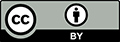 Victorian Purchasing Guides are provided under a Creative Commons Attribution 4.0 International licence. You are free to re-use the work under that licence, on the condition that you credit the State of Victoria (Department of Education and Training), indicate if changes were made and comply with the other licence terms, see: Creative Commons Attribution 4.0 International The licence does not apply to:any images, photographs, trademarks or branding, including the Victorian Government logo and the DET logo; andcontent supplied by third parties.Copyright queries may be directed to copyright@education.vic.gov.auDisclaimerIn compiling the information contained in and accessed through this resource, the Department of Education and Training has used its best endeavours to ensure that the information is correct and current at the time of publication but takes no responsibility for any error, omission, or defect therein.To the extent permitted by law, DET, its employees, agents and consultants exclude all liability for any loss or damage (including indirect, special, or consequential loss or damage) arising from the use of, or reliance on the information contained herein, whether caused or not by any negligent act or omission. If any law prohibits the exclusion of such liability, DET limits its liability to the extent permitted by law, for the resupply of the information.Third party sitesThis resource may contain links to third party websites and resources. DET is not responsible for the condition or content of these sites or resources as they are not under its control.Third party material linked from this resource is subject to the copyright conditions of the third party. Users will need to consult the copyright notice of the third-party sites for conditions of usage.Victorian Purchasing Guide - Release HistoryNote: RTOs should refer to the National Register for the detail of changes in each Release.ContentsIntroduction	2What is a Victorian Purchasing Guide?	2Registration	2Transition	2Qualifications	3Units of Competency and Nominal Hours	5Contacts and Links	28Glossary	30IntroductionWhat is a Victorian Purchasing Guide?The Victorian Purchasing Guide provides information for use by Registered Training Organisations (RTOs) in the provision of Victorian government subsidised training.Specifically, the Victorian Purchasing Guide provides the following information related to the delivery of nationally endorsed Training Packages in Victoria:The maximum and minimum payable hours available for each qualification.Nominal hours for each unit of competency within the Training Package.RegistrationRTOs must be registered by either the Victorian Registration and Qualifications Authority (VRQA) or the Australian Skills Qualification Authority (ASQA) regulatory body to be eligible to issue qualifications and Statements of Attainment under the Australian Qualifications Framework (AQF).The VRQA is the regulatory authority in Victoria responsible for the registration of Vocational Education and Training (VET) providers who offer courses to domestic students in Victoria only.ASQA is the regulatory authority responsible for the registration of VET providers who offer training in Victoria, nationally and / or internationally. Transition The relationship between new units and any superseded or replaced units from the previous version of CPP Property Services Training Package Release 15.0 is provided in the Training Package Companion Volume Implementation Guide. (See VETnet.gov.au for more information). Information regarding transition arrangements can be obtained from the state or national VET Regulatory Authority (see Contacts and Links section).RTOs must ensure that all training and assessment leading to issuance of qualifications or Statements of Attainment from the CPP Property Services Training Package Release 15.0 is conducted against the Training Package units of competency and complies with the assessment requirements.Qualifications Units of Competency and Nominal Hours Contacts and LinksGlossaryTraining Package ReleaseDate VPG ApprovedCommentsRelease 1514 December 2021This Victorian Purchasing Guide reflects a major release for the CPP Property Services Package consisting of:Qualifications: Three (3) updated and not equivalentSkill sets: Two (2) added and eight (8) removedUnits of competency: Seven (7) new, ten (10) updated and not equivalent, thirty-three (33) updated and equivalent. Of those equivalent, five (5) updated and transferred in from CPP07. Two (2) existing units in CPP Release 14 were merged into a single unit and forty-four (44) units were deleted.Mapping of qualifications and units are detailed in the Companion Volumes.Release 141 July 2021This Victorian Purchasing Guide reflects a major release for the CPP Property Services Package and consisted of:Qualifications: Two (2) transitioned and updated from CPP07Units of competency: Forty-seven (47) transitioned and updated from CPP07.Mapping of qualifications and units are detailed in the Companion Volumes.Release 1328 April 2021This Victorian Purchasing Guide reflects a major release for the CPP Property Services Package and consisted of:Qualifications: Two (2) transferred from CPP07 and deemed equivalent to the superseded qualification in CPP07.Units of competency: Thirty (30) transferred and updated from CPP07 and deemed equivalent to the superseded qualification in CPP07.In addition, this guide includes the maximum payable hours for the CPP30619 Certificate III in Investigative Services and CPP40719 Certificate IV in Security Management revised in Release 9.Mapping of qualifications and units are detailed in the Companion Volumes.Release 1218 March 2021This Victorian Purchasing Guide reflects a major release for the CPP Property Services Package and consisted of:Qualifications: Seven (7) updated and deemed equivalent. CPP40216 and CPP40316 were merged into one (1) qualification to form CPP41712.Units of competency: Fifty-eight (58) updated of which five (5) were not equivalent and fifty-three (53) equivalent. CPPSIS4027 and CPPSIS4032 were also merged to form CPPSSI4032 and included in the not equivalent figure.Release 1111 March 2021This Victorian Purchasing Guide reflects a major release for the CPP Property Services Package and consisted of:Qualifications:One (1) new qualification.One (1) updated qualification which was deemed not equivalent.Two (2) transitioned qualifications from CPP07 which were updated and deemed not equivalent.Units of competencyNine (9) new units of competency.Twenty-five (25) Units of Competency were transitioned from CPP07, some of which were merged resulting in nineteen (19) additional units of competency. Of merged units six (6) were deemed not equivalent and thirteen (13) equivalent. Five (5) Units of competency were updated from Release 10 of which three (3) were deemed not equivalent and two (2) equivalent. Eight (8) deleted. Mapping of qualifications and units are detailed in the Companion Volumes.Release 10.16 November 2020This release is a result of Release 8.0 VPG approval and now includes MPH and Nominal Hours aligned to the endorsement of CPP Property Services Training Package Release 8.0Mapping of qualifications and units are detailed in the Companion Volumes.Release 1016 March 2020CPP Property Services Training Package Release 10 includes the revision of a number of Qualifications and Units of Competency from the CPP07 Property Services Training Package in accordance with the New Standards for Training Packages. This guide, where appropriate, also reflects changes made from Maximum Nominal Hours to Maximum and Minimum Payable Hours and includes:Thirty-three (33) qualifications which includes 2 transitioned from CPP07, which were deemed not equivalent.Four hundred and twenty-six (426) Units of Competency which included twenty-one (21) transitioned from CPP07.Of the twenty-one (21) transitioned units of competency, thirteen (13) were not equivalent and eight (8) equivalent.Mapping of qualifications and units are detailed in the Companion Volumes.Release 916 March 2020CPP Property Services Training Package Release 9 includes the revision of Qualifications and Units of Competency from the CPP07 Property Services Training Package in accordance with the New Standards for Training Packages. This guide, where appropriate, also reflects changes made from Maximum Nominal Hours to Maximum and Minimum Payable Hours and includes:Thirty-one (31) qualifications which included 7 transitioned from CPP07, 1 revised from CPP Release 8 and 2 new qualifications.New	- CPP41519 - Certificate IV in Security Risk Analysis.
	- CPP41619 Certificate IV in Urban Pest Management.Of the 7 transitioned qualifications from CPP07, 3 were not equivalent and 4 deemed equivalent.The single revised qualification from CPP R8 was equivalent.Four hundred and five (405) Units of Competency which included 81 transitioned from CPP07, 15 reviewed from CPP R8 and 9 new UoC.Of the 81 transitioned units of competency, 10 were not equivalent.Nominal hours were revised for eight (8) Units of Competency as a result of two (2) qualifications being merged.Mapping of qualifications and units are detailed in the Companion Volumes.Release 86 November 2020CPP Property Services Training Package Release 8 includes the revision of a number of Qualifications and Units of Competency from the CPP07 Property Services Training Package in accordance with the New Standards for Training Packages. This guide, where appropriate, also reflects changes made from Maximum Nominal Hours to Maximum and Minimum Payable Hours and includes:Eight (8) qualifications from CPP07 were revised and then merged into three non-equivalent qualifications as follows: CPP41419 Certificate IV in Real Estate Practice is the merging of CPP40307, CPP40407, CPP40507 and CPP40611.CPP51119 Diploma of Property (Agency Management) is the merging of CPP50307 and CPP50409.CPP31519 Certificate III in Real Estate Practice is the merging of CPP30211 and CPP30311.Three hundred and sixteen (316) Units of Competency which included 44 revised from CPP07and 27 new UoC.Of the 44 transitioned units of competency, 30 were not equivalent.Mapping of qualifications and units are detailed in the Companion Volumes.Release 7.119 February 2020Updated minor release of qualification CPP20218 Certificate II in Security Operations.Updated minor release of 4 units:CPPSEC2103 Apply WHS, emergency response and evacuation procedures to maintain security CPPSEC2104 Apply risk assessment to select and carry out response to security risk situationsCPPSEC2105 Provide quality services to a range of security clientsCPPSEC3116 Carry, operate and maintain semiautomatic pistols for security purposes.Release 719 February 2020Revision of two qualifications, which are non-equivalent to the superseded versions in the CPP07 Property Services Training Package:CPP20218 Certificate II in Security OperationsCPP31318 Certificate III in Security OperationsDevelopment of one new qualification:CPP31418 Certificate III in Close Protection OperationsRevision of 39 units and addition of six new units.Release 626 November 2018Revision of 1 qualification, which is equivalent to its superseded version in the CPP07 Property Services Training Package:CPP31218 Certificate III in Swimming Pool and Spa ServiceRevision of 13 equivalent units of competency.Release 514 July 2017Endorsement for the following:Development of 1 new qualification: CPP20617 Certificate II in Cleaning Development of 14 new units of competency in CleaningRevision of 1 unit of competency: CPPCMN2002Release 426 August 2016Endorsement for the following units and qualifications from Release 4:addition of three new strata community management qualifications: CPP30416 Certificate III in Strata Community Management CPP40516 Certificate IV in Strata Community Management CPP50316 Diploma of Strata Community Managementaddition of ten new strata community management unitsrevision of 2 common equivalent unitsEndorsement for revision of two equivalent cleaning qualifications: CPP30316 Certificate III in Cleaning OperationsCPP40416 Certificate IV in Cleaning Management addition of four new cleaning units:revision of 34 cleaning units: (including 27 units equivalent to their superseded versions)seven cleaning units not equivalent to their superseded versionsrevision of seven common units including 4 common units equivalent to their superseded versionsEndorsement for the following units and qualifications from Release 3:revision of seven surveying and spatial information services (SSIS) qualifications equivalent to their superseded versions: CPP20116 Certificate II in Surveying and Spatial Information Services CPP30216 Certificate III in Surveying and Spatial Information ServicesCPP40216 Certificate IV in Surveying CPP40316 Certificate IV in Spatial Information ServicesCPP50116 Diploma of Surveying CPP50216 Diploma of Spatial Information Services CPP60116 Advanced Diploma of Surveyingrevision of 54 SSIS units of competency equivalent to their superseded versions:inclusion of two new SSIS units of competencyrevision of three common units including 1 unit not equivalent to its superseded version.Release 221 October 2015This Victorian Purchasing Guide is in response to CPP Property Services Training Package Release 2:One revised qualification in Pest Management:CPP30115 Certificate III in Urban Pest Management1 new unit CPPPMT3002 (equivalent to CPPPMT3002A and CPPPMT3009A)CodeTitleMinimum Payable HoursMaximum Payable HoursCPP20121Certificate II in Surveying and Spatial Information Services224236CPP20218Certificate II in Security OperationsN/A349CPP20319Certificate II in Technical Security433456CPP20521Certificate II in Fire Protection Inspection and Testing366385CPP30119Certificate III in Urban Pest Management461485CPP30221Certificate III in Surveying and Spatial Information Services509536CPP30321Certificate III in Cleaning Operations475500CPP30519Certificate III in Technical Security403424CPP30619Certificate III in Investigative Services415437CPP30719Certificate III in Waste Management532560CPP30821Certificate III in Fire Protection Inspection and Testing523550CPP31218Certificate III in Swimming Pool and Spa Service383403CPP31318Certificate III in Security Operations512539CPP31418Certificate III in Close Protection Operations400421CPP31519Certificate III in Real Estate Practice432455CPP40121Certificate IV in Residential Drafting608640CPP40421Certificate IV in Cleaning594625CPP40521Certificate IV in Strata Community Management508535CPP40719Certificate IV in Security Management467492CPP40821Certificate IV in Access Consulting903950CPP40919Certificate IV in Waste Management513540CPP41119Certificate IV in Home Energy Efficiency and Sustainability880926CPP41319Certificate IV in Swimming Pool and Spa Service604636CPP41419Certificate IV in Real Estate Practice594625CPP41519Certificate IV in Security Risk Analysis542570CPP41619Certificate IV in Urban Pest Management335353CPP41721Certificate IV in Surveying and Spatial Information Services855900CPP50121Diploma of Surveying12641330CPP50221Diploma of Spatial Information Services9691020CPP50316Diploma of Strata Community Management556585CPP50619Diploma of Security Risk Management447470CPP50721Diploma of Access Consulting12411306CPP50921Diploma of Building Design11691230CPP51119Diploma of Property (Agency Management)618650CPP60121Advanced Diploma of Surveying817860CPP60421Advanced Diploma of Building Design846890CPP80221Graduate Diploma of Building Design660695Unit CodeUnit TitleNominal HoursCPPACC4001Apply disability awareness to assess and determine access solutions40CPPACC4002Apply building control legislation to accessibility assessment of small-scale buildings60CPPACC4003Assess accessibility of construction plans60CPPACC4004Communicate effectively as an access consultant40CPPACC4005Conduct building access audits50CPPACC4006Conduct playground access audits50CPPACC4007Conduct streetscape access audits50CPPACC4008Conduct transport conveyance and boarding device access audits60CPPACC4009Conduct transport premises access audits50CPPACC4010Conduct aged care facility access audits40CPPACC4011Conduct educational facility access audits40CPPACC4012Conduct outdoor recreation area access audits40CPPACC4013Contribute effectively to building development teams30CPPACC4014Facilitate the development of DDA Action Plans60CPPACC4015Follow WHS requirements when working at client sites40CPPACC4016Manage risk to access consulting operations50CPPACC4017Prepare access reports30CPPACC4018Prepare, deliver and evaluate public education sessions on access50CPPACC4019Provide access advice on building fitout30CPPACC4020Provide access advice on building renovations50CPPACC4021Provide access advice on the provision of services50CPPACC4022Work effectively as an access consultant30CPPACC5001Assess building work documentation for access compliance25CPPACC5002Inspect access compliance during the building process25CPPACC5003Apply anthropometric principles to accessible building design and fit out60CPPACC5004Apply building codes and standards to accessible large-scale buildings50CPPACC5005Interpret and apply building control legislation when assessing large-scale buildings for access50CPPACC5006Apply ergonomic principles to accessible building design and fit out50CPPACC5007Apply mechanics of human body functions to accessible building design and fit out50CPPACC5008Assess the construction of existing buildings and new building work required to be accessible60CPPACC5009Evaluate and select construction materials for accessible buildings40CPPACC5010Provide access advice on the design of the built environment30CPPACC5011Prepare concept designs for accessible building work70CPPACC5012Prepare written design briefs for accessible building work40CPPACC5013Prepare and administer tender documentation for accessible building work40CPPACC5014Prepare contract documentation for accessible building work50CPPACC5015Prepare specification documentation for accessible building work50CPPACC5016Provide expert access advice on renovations to private dwellings40CPPACC5017Provide expert access advice on building renovations40CPPACC5018Provide expert access advice to complainants or respondents40CPPACC5019Coordinate the development and implementation of DDA Action Plans40CPPACC5020Undertake research on access issues30CPPACC6001Participate as an access expert on an Access Panel20CPPACC6002Apply performance-based codes and risk management principles when assessing buildings for access30CPPACC6003Apply unjustifiable hardship principles to assess solutions for access30CPPACC8001Research and analyse access and use requirements for people with diverse disabilities80CPPACC8002Research and analyse access solutions for the built environment80CPPBDN4101Work effectively in a building design environment20CPPBDN4102Analyse building design drawings55CPPBDN4103Use CAD software to produce drawings for building design projects40CPPBDN4104Apply compliance requirements to Class 1 and 10 building design documentation100CPPBDN4105Prepare drawings for planning and building approval for Class 1 and 10 buildings180CPPBDN4106Investigate materials for construction of Class 1 and 10 buildings50CPPBDN4107Investigate construction methods for Class 1 and 10 buildings45CPPBDN4108Draw layout of required services for Class 1 and 10 buildings50CPPBDN4109Research architectural styles and movements40CPPBDN4110Set up BIM capable software and files for building design drafting projects40CPPBDN5101Produce digital 3-D models of building designs60CPPBDN5102Produce compliant designs for Class 1 and 10 buildings170CPPBDN5103Produce compliant designs for Class 2-9 buildings up to two storeys170CPPBDN5104Prepare drawings for planning and building approval for Class 2-9 buildings up to two storeys260CPPBDN5105Evaluate construction materials and methods for Class 2-9 buildings up to two storeys100CPPBDN5106Determine compliance requirements for Class 2-9 buildings up to two storeys80CPPBDN5107Manage contracts for small-scale building design projects60CPPBDN5108Design timber-framed buildings90CPPBDN5109Recommend sustainability solutions for small-scale building design projects90CPPBDN5110Inspect and assess sites to inform the design process60CPPBDN5111Produce rendered animations of 3-D models of small-scale building designs50CPPBDN6101Produce compliant designs for Class 2-9 buildings up to three storeys170CPPBDN6102Prepare drawings for planning and building approval for Class 2-9 buildings up to three storeys280CPPBDN6103Evaluate construction materials, methods and services for Class 2-9 buildings up to three storeys90CPPBDN6104Determine compliance requirements for Class 2-9 building designs up to three storeys60CPPBDN6105Manage the tendering and contract administration process for a client60CPPBDN6106Produce building information modelling for building design projects100CPPBDN8101Advise on construction materials and methods for large and complex building design projects80CPPBDN8102Advise on compliance requirements for large and complex building design projects80CPPBDN8103Scope and initiate large and complex building design projects100CPPBDN8104Manage the design of large and complex building design projects195CPPBDN8105Lead the building design team80CPPBDN8106Implement new building design technologies80CPPCLO3100Maintain cleaning storage areas15CPPCLO3101Clean carpeted floors8CPPCLO3102Clean hard floors15CPPCLO3103Clean and maintain amenities20CPPCLO3104Clean high-touch surfaces20CPPCLO3105Clean glass surfaces10CPPCLO3106Pressure wash and clean surfaces10CPPCLO3107Clean external surfaces10CPPCLO3108Clean window coverings10CPPCLO3109Clean fabric upholstery25CPPCLO3110Treat carpet stains25CPPCLO3111Clean rooms, furniture and fittings24CPPCLO3112Clean walls, ceilings and fittings20CPPCLO3113Clean food-handling areas and equipment20CPPCLO3114Clean specialised clean-room environments10CPPCLO3115Clean industrial machinery10CPPCLO4100Organise and monitor cleaning tasks20CPPCLO4101Estimate and quote cleaning service25CPPCLO4102Supervise cleaning staff30CPPCLO4103Work collaboratively in specialty cleaning and restoration35CPPCLO4104Restore water-damaged structures and contents   30CPPCLO4105Apply odour control to structures and contents   30CPPCLO4106Clean and decontaminate clandestine drug sites   40CPPCLO4107Remediate mould contaminated structures and contents   35CPPCLO4108Restore fire and smoke-affected structures and contents   35CPPCLO4109Clean and decontaminate trauma and crime scene sites   40CPPCLO4110Perform restorative carpet cleaning   50CPPCLO4111Strip and seal hard floors   50CPPCLO4112Assess cleaning products and equipment to meet cleaning service requirements   20CPPCMN2002Participate in workplace safety arrangements   25CPPCMN3004Respond to enquiries and complaints   20CPPCMN3005Complete client documentation   15CPPCMN3006Provide effective client service   30CPPCMN4008Read plans, drawings and specifications for residential buildings   30CPPCMN4012Contribute to sustainable solutions throughout a building’s life cycle   50CPPCMN4013Operate a sustainable business   50CPPCOM4001Manage own work, professional development and ethical behaviour   50CPPCOM4002Implement safe work practices in the property industry   40CPPDSM5007Coordinate construction or renovation of facilities   25CPPDSM5022Develop and implement asset management plans   25CPPDSM5025Maintain public relations in the property industry   50CPPDSM5026Manage a consultant property project team   25CPPDSM5027Provide facilities and amenities for property users   20CPPDSM5029Manage client relationships and networks in the property industry   25CPPDSM5030Manage projects in the property industry   80CPPDSM5039Meet legal requirements in managing strata communities   20CPPDSM5040Meet ethical and professional standards in managing strata communities   20CPPDSM6002Conduct property investment feasibility study   30CPPDSM6007Develop life cycle asset management plans   20CPPDSM6008Develop and implement strategic facilities management plans   30CPPFES2003Safely move loads and dangerous goods   25CPPFES2004Identify and report on types of installed fire safety equipment and systems   35CPPFES2005Demonstrate first attack firefighting equipment   15CPPFES2006Prepare for installation and servicing operations   25CPPFES2007Maintain quality of work and promote continuous improvement   20CPPFES2010Inspect and test fire hose reels   20CPPFES2011Install portable fire extinguishers, fire cabinets and fire blankets   25CPPFES2016Inspect, test and maintain delivery layflat fire hoses   20CPPFES2020Conduct routine inspection and testing of fire extinguishers and fire blankets   35CPPFES2021Inspect, test and maintain fire extinguishers   30CPPFES2025Inspect, test and maintain gaseous fire-suppression systems   45CPPFES2026Inspect and test emergency and exit lighting systems   25CPPFES2027Inspect, test and maintain non-gaseous pre-engineered fire-suppression systems   50CPPFES2029Conduct functional tests on fire detection, warning and intercommunication devices   100CPPFES2035Identify, inspect and test fire and smoke doors   30CPPFES2037Inspect and test fire hydrant systems   20CPPFES2039Identify, inspect and test passive fire and smoke containment products and systems   40CPPFES2043Apply regulations to prevent ozone depleting substance and synthetic greenhouse gas emissions   15CPPFES2047Inspect and test control and indicating equipment   25CPPFES2048Receive and dispatch scheduled gaseous fire-extinguishing agents   20CPPFES2049Conduct recovery, reclaim and fill operations for scheduled gaseous fire-extinguishing agents   25CPPFES2050Monitor storage operations for scheduled gaseous fire-extinguishing agents   20CPPFES3024Inspect and maintain portable foam-generating equipment   30CPPFES3032Conduct enclosure integrity testing   40CPPFES3038Inspect, test and maintain portable fire monitors   15CPPFES3040Install passive fire and smoke containment systems   40CPPFES3042Install and commission pre-engineered fire-suppression systems   50CPPFES3044Interpret installation requirements for gaseous fire-suppression systems   30CPPFES3045Install gaseous agent containers and actuators   45CPPFES3046Decommission gaseous agent containers and actuators   30CPPHES4001Research and assess impact of building elements on thermal performance of residential buildings   80CPPHES4002Advise clients on thermal performance of residential buildings   60CPPHES4003Operate and maintain computer system to support thermal performance assessments   40CPPHES4004Conduct thermal performance assessment of residential buildings   120CPPHES4005Assess household energy use and efficiency improvements   120CPPHES4006Assess household water use and efficiency improvements   60CPPHES4007Assess thermal performance of existing residential buildings   100CPPHES4008Assess household waste generation and waste management improvements   40CPPHES4009Promote the adoption of home sustainability practices   40CPPHES5001Conduct thermal performance assessment of complex residential buildings   80CPPINV3026Work effectively in investigative services   20CPPINV3027Develop investigation plans   25CPPINV3028Investigate and locate subjects   35CPPINV3029Provide quality investigative services to clients   8CPPINV3030Conduct factual investigations   30CPPINV3031Conduct interviews and take statements to support investigations   30CPPINV3032Develop factual investigation reports   10CPPINV3033Conduct covert surveillance operations   30CPPINV3034Organise and operate surveillance vehicles   10CPPINV3035Develop surveillance investigation reports   10CPPINV4013Undertake case management of investigations   24CPPREP3001Comply with ethical practice in real estate   30CPPREP3002Communicate effectively to support customer service in real estate   30CPPREP3003Access and process property information in real estate   25CPPREP3101Assist in listing and marketing properties for lease   30CPPREP3102Assist in listing and marketing properties for sale   30CPPREP3103Assist with the sale of properties   20CPPREP3104Assist with maintaining and protecting condition of managed properties   25CPPREP3105Assist with property inspection   15CPPREP4001Prepare for professional practice in real estate   30CPPREP4002Access and interpret ethical practice in real estate   40CPPREP4003Access and interpret legislation in real estate   50CPPREP4004Establish marketing and communication profiles in real estate   20CPPREP4005Prepare to work with real estate trust accounts   50CPPREP4101Appraise property for sale or lease   40CPPREP4102Market property   30CPPREP4103Establish vendor relationships   30CPPREP4104Establish buyer relationships   25CPPREP4105Sell property   60CPPREP4121Establish landlord relationships   30CPPREP4122Manage tenant relationships   30CPPREP4123Manage tenancy   50CPPREP4124End tenancy   30CPPREP4125Transact in trust accounts   50CPPREP4141Establish and maintain property management portfolio   30CPPREP4142Promote property management products and services   25CPPREP4161Undertake pre-auction processes   20CPPREP4162Conduct and complete sale by auction   25CPPREP4163Complete post-auction process and contract execution   15CPPREP4171Represent buyer in sales process   20CPPREP4172Develop and promote property industry knowledge - buyer's agent   15CPPREP4173Complete purchase of property as buyer's agent   25CPPREP4181Manage onsite residential property   50CPPREP4201Appraise commercial property   40CPPREP4202Establish and maintain vendor and lessor relationships and networks   50CPPREP4203Complete commercial property sale   60CPPREP4204Establish commercial property lease   60CPPREP4231Manage commercial property maintenance   30CPPREP4232Manage commercial property financial reports   70CPPREP4233Manage lessee relationships - commercial   45CPPREP4234Manage lessor relationships - commercial   25CPPREP4235End commercial property lease   50CPPREP4261Appraise business for sale   40CPPREP4262Establish vendor relationships in business broking   25CPPREP4263Manage buyer relationships in business broking   50CPPREP4264Manage the sales process in business broking   50CPPREP4301Confirm and market livestock for sale   40CPPREP4302Prepare livestock for sale   25CPPREP4303Establish vendor and buyer relationships in livestock sale   30CPPREP4304Complete sales process - livestock   50CPPREP4501Prepare to complete the sales process - off the plan properties   50CPPREP4502Support providers of social and community housing   60CPPREP4503Present at hearings in real estate   20CPPREP4504Deliver presentations to clients in real estate   10CPPREP4505Value goods, chattels, plant and equipment   30CPPREP4506Manage offsite and lone worker safety in real estate   15CPPREP4507Provide property sustainability information in real estate   10CPPREP4508Conduct livestock auction   25CPPREP4509Auction goods, chattels or equipment   40CPPREP4510Manage short-term or holiday letting   50CPPREP5001Manage compliance in the property industry   50CPPREP5002Establish and monitor property industry trust account management practices   70CPPREP5003Manage ethical practice in the property industry   30CPPREP5004Manage a safe workplace in the property industry   40CPPREP5005Manage teams in the property industry   40CPPREP5006Manage operational finances in the property industry   60CPPREP5007Develop a strategic business plan in the property industry   50CPPREP5008Market the property agency   50CPPREP5009Develop a marketing and service strategy in real estate   25CPPREP5010Manage customer service activities in the property industry   40CPPREP5201Develop and maintain commercial property market intelligence   40CPPREP5311Develop and maintain rural property market knowledge and intelligence   40CPPSCM3017Work effectively in strata community management   35CPPSCM3020Source and extract information from strata plans   10CPPSCM4009Access and interpret legislation in strata community management   25CPPSCM4028Identify and analyse risks in strata community management   15CPPSCM4034Implement strata community management agreement   20CPPSCM4040Develop and monitor maintenance strategies that contribute to asset life cycle   20CPPSCM4044Coordinate repair and maintenance of strata community property and facilities   20CPPSCM4045Facilitate strata community meetings   30CPPSCM4047Implement procurement processes in strata community management   30CPPSCM4056Manage conflicts and disputes in strata community management   35CPPSCM4066Conduct strata community site visits   30CPPSCM4083Terminate strata community   15CPPSCM4084Administer insurance for strata communities   25CPPSCM4085Handle strata community funds held in trust   20CPPSCM4086Coordinate preparation of strata community budgets   20CPPSCM4087Facilitate operation of strata community committees   20CPPSEC2021Install security equipment and systems   40CPPSEC2022Install electronic locks and locking systems   16CPPSEC2023Install video surveillance systems and equipment   20CPPSEC2024Monitor and respond to electronic information from security equipment and systems   4CPPSEC2025Sell security products and services   8CPPSEC2026Perform routine maintenance on security equipment and systems   32CPPSEC2101Apply effective communication skills to maintain security   20CPPSEC2102Apply legal and procedural requirements to work effectively within a security team   50CPPSEC2103Apply WHS, emergency response and evacuation procedures to maintain security   16CPPSEC2104Apply risk assessment to select and carry out response to security risk situations   8CPPSEC2105Provide quality services to a range of security clients   8CPPSEC2106Protect self and others using basic defensive techniques   24CPPSEC2107Patrol premises to monitor property and maintain security   8CPPSEC2108Screen people, personal effects and items to maintain security   60CPPSEC2109Monitor and control access and exit of persons and vehicles from premises   25CPPSEC2110Monitor and control individual and crowd behaviour to maintain security   45CPPSEC2111Apply security procedures to manage intoxicated persons   4CPPSEC2112Apply security procedures to remove persons from premises   8CPPSEC2113Escort and protect persons and valuables   24CPPSEC2114Monitor electronic security equipment and respond to alarm events   16CPPSEC3024Install advanced technology security equipment and systems   80CPPSEC3025Diagnose faults in advanced technology security equipment and systems   30CPPSEC3035Recommend technical security requirements to meet client needs   8CPPSEC3036Program and configure security equipment and systems   30CPPSEC3037Test installed security equipment and systems   12CPPSEC3038Commission and decommission security equipment and systems   16CPPSEC3039Diagnose faults in electronic security equipment and systems   20CPPSEC3040Coordinate installation of security equipment and systems   20CPPSEC3041Conduct routine service of security equipment and systems   24CPPSEC3042Diagnose faults in video surveillance systems and equipment   24CPPSEC3043Establish and test electronic monitoring parameters for security equipment and systems   8CPPSEC3044Conduct routine service of electronic locks and locking systems   16CPPSEC3045Assess security equipment and systems to specify required modifications   16CPPSEC3046Develop security system configurations and specifications for client sites   30CPPSEC3047Provide estimate and quote on security system installations   20CPPSEC3053Implement measures to secure IP networked security equipment and systems   40CPPSEC3101Manage conflict and security risks using negotiation   16CPPSEC3102Maintain operational safety and security of work environment   20CPPSEC3103Determine and implement response to security risk situation   24CPPSEC3104Coordinate monitoring and control of individual and crowd behaviour   16CPPSEC3105Coordinate provision of quality security services to clients   16CPPSEC3106Gather, organise and present security information and documentation   20CPPSEC3107Monitor security and coordinate response from control rooms   40CPPSEC3108Store, protect and dispose of security information   10CPPSEC3109Use and maintain security databases and compile reports   20CPPSEC3110Control persons using batons   30CPPSEC3111Restrain persons using handcuffs   30CPPSEC3112Manage training and well-being of dogs for security functions   100CPPSEC3113Handle dogs for security patrols   30CPPSEC3114Control security risk situations using firearms   40CPPSEC3115Carry, operate and maintain revolvers for security purposes   32CPPSEC3116Carry, operate and maintain semi-automatic pistols for security purposes   20CPPSEC3117Carry, operate and maintain shotguns for security purposes   40CPPSEC3118Inspect and test cash-in-transit security equipment and rectify faults   30CPPSEC3119Implement cash-in-transit security procedures   40CPPSEC3120Load and unload cash-in-transit in secured and unsecured environments   65CPPSEC3121Control persons using empty hand techniques   24CPPSEC3122Plan provision of close protection services   60CPPSEC3123Implement close protection services   45CPPSEC3124Prepare and present evidence in court   24CPPSEC3125Implement security procedures to protect critical infrastructure and public assets   60CPPSEC3126Defend persons using spray   20CPPSEC3127Conduct security screening using x-ray equipment   16CPPSEC3128Conduct security screening using walk-through metal detection equipment   4CPPSEC3129Conduct security screening using explosive trace detection equipment   8CPPSEC3130Conduct security screening using hand-held metal detectors   4CPPSEC3131Select, use and maintain body armour for security purposes   16CPPSEC4001Manage work health and safety in the security work environment   30CPPSEC4003Assess and advise on client security needs   30CPPSEC4004Supervise security operations   30CPPSEC4005Facilitate security operations briefing and debriefing processes   12CPPSEC4006Conduct security risk assessment of client operations   60CPPSEC4007Identify security threats and assess impact on client operations   40CPPSEC4008Assess and prepare security tender submissions   20CPPSEC4009Interpret electronic information from advanced technology security systems   20CPPSEC4010Manage monitoring centre operations   60CPPSEC4011Manage field staff activity and incident response from control room   20CPPSEC4012Assess security vulnerabilities of assets   40CPPSEC4014Commission and decommission networked security systems   10CPPSEC4015Maintain networked security systems   10CPPSEC4016Install networked security systems   30CPPSEC4017Design security system configurations and specifications   30CPPSEC4018Program and configure networked security systems   20CPPSEC4019Diagnose faults in networked security systems   20CPPSEC4020Advise on advanced technology security systems to meet client needs   50CPPSEC4021Develop standard operating procedures for advanced technology security systems   50CPPSEC4022Establish and implement ethics and governance arrangements for security businesses   60CPPSEC4023Implement contracting arrangements for security businesses   40CPPSEC4024Assess security of crowded places   50CPPSEC4025Advise on operational requirements to maintain crowded place security   40CPPSEC5002Coordinate security operations   30CPPSEC5003Assess security risk management options   30CPPSEC5004Develop security risk management plans   40CPPSEC5005Implement security risk management plans   40CPPSEC5006Develop strategies to implement advanced technology security systems   60CPPSEC5008Analyse threat environment and devise strategies to respond to active threats   60CPPSEC5009Implement communication systems to respond to active threats   40CPPSPS3001Handle, transport and store swimming pool and spa chemicals safely   15CPPSPS3002Perform basic swimming pool and spa measurements and calculations   20CPPSPS3003Maintain swimming pools and spas   30CPPSPS3004Maintain swimming pool and spa water circulation and filtration systems   25CPPSPS3005Maintain swimming pool and spa dosing systems   25CPPSPS3006Maintain swimming pool and spa cleaning and vacuuming systems   25CPPSPS3007Maintain swimming pool and spa heating systems   25CPPSPS3008Work in the swimming pool and spa servicing industry   15CPPSPS3009Maintain swimming pool and spa stock   25CPPSPS3010Sell swimming pool and spa products and services   20CPPSPS3011Use and maintain business technology related to swimming pool and spa servicing   30CPPSPS3012Access and apply information from swimming pool and spa technical manuals   25CPPSPS4001Assess and treat water problems in swimming pools and spas   15CPPSPS4002Install and repair swimming pool and spa circulation and filtration systems   35CPPSPS4003Install and repair swimming pool and spa dosing systems   35CPPSPS4004Install and repair swimming pool and spa cleaning and vacuuming systems   35CPPSPS4005Install, service and repair swimming pool and spa heating systems   25CPPSPS4006Install, service and repair swimming pool and spa low voltage lighting systems   15CPPSPS4007Inspect, service and repair aquatic facility plant and equipment   30CPPSPS4008Install, service and repair spas   40CPPSPS4009Estimate cost of swimming pool and spa products and services   25CPPSPS4012Design, install and service automated systems for swimming pools and spas   40CPPSPS4013Establish maintenance plans for swimming pools and spas   35CPPSPS4014Drain and acid wash swimming pools and spas   15CPPSPS4016Advise on swimming pool and spa products and services   20CPPSPS4017Detect leaks in swimming pools and spas   30CPPSSI2012Assist in collecting basic spatial data   30CPPSSI2013Store and retrieve basic spatial data   10CPPSSI2015Assist with surveying and spatial field activities   10CPPSSI3011Produce basic maps   40CPPSSI3015Collect basic surveying data   60CPPSSI3016Provide field support services for surveying and spatial projects   40CPPSSI3019Produce basic plans of surveys   40CPPSSI3020Perform simple surveying and spatial computations   100CPPSSI3021Visually interpret image data   30CPPSSI4022Store and retrieve spatial data   50CPPSSI4024Source and assess spatial data   100CPPSSI4025Collect spatial data using GNSS   30CPPSSI4026Digitally enhance and process image data   40CPPSSI4030Operate surveying equipment   100CPPSSI4031Perform surveying computations   80CPPSSI4032Plan and conduct field surveying operations   40CPPSSI4034Maintain spatial data   60CPPSSI4035Apply GIS software to spatial problems   70CPPSSI4036Operate spatial software applications   80CPPSSI4037Produce computer-aided drawings   80CPPSSI4038Prepare and present GIS data   40CPPSSI4039Design and produce maps   60CPPSSI4040Collect spatial data using a total station   60CPPSSI4041Set out site and building works   60CPPSSI5031Develop a spatial data collection plan   40CPPSSI5032Capture new spatial data   100CPPSSI5035Create spatial data   20CPPSSI5036Integrate spatial datasets   60CPPSSI5037Maintain spatial data systems   60CPPSSI5040Source, collate and interpret spatial data   20CPPSSI5043Design spatial data storage systems   60CPPSSI5044Develop subdivision survey designs   120CPPSSI5046Set out roads and stormwater systems   120CPPSSI5047Conduct GNSS surveys   40CPPSSI5048Conduct engineering surveys   70CPPSSI5050Produce survey drawings   80CPPSSI5051Conduct identification surveys   60CPPSSI5052Integrate surveying datasets   60CPPSSI5053Perform complex surveying computations   80CPPSSI5054Perform geodetic surveying computations   80CPPSSI5057Conduct precision surveys   60CPPSSI5058Conduct geodetic surveys   60CPPSSI5060Develop spreadsheets for spatial data   60CPPSSI5061Survey subsurface utility information   60CPPSSI5062Conduct photogrammetric mapping   40CPPSSI5064Conduct complex spatial data analysis   60CPPSSI5065Design basic engineering structures   140CPPSSI6021Conduct open pit mine surveys   140CPPSSI6022Produce mine drawings   60CPPSSI6032Conduct advanced GNSS control surveys   70CPPSSI6033Conduct underground mine surveys   140CPPSSI6034Conduct mining geology project research   70CPPSSI6035Conduct complex engineering set-out surveys   120CPPSSI6036Monitor engineering structures   120CPPSSI6037Conduct advanced remote sensing analysis   120CPPSSI6040Develop 2-D and 3-D terrain visualisations   160CPPSSI6041Compile mine survey plans   60CPPUPM3005Manage pests without applying pesticides   70CPPUPM3006Manage pests by applying pesticides   100CPPUPM3008Inspect for and report on timber pests   45CPPUPM3010Control timber pests   45CPPUPM3011Manage organisms by applying fumigants to commodities and environments   60CPPUPM3017Maintain, service and repair pest management equipment   20CPPUPM3018Maintain equipment and pesticide storage area in pest management vehicles   25CPPUPM3042Install termite management systems   40CPPUPM4001Assess and select pest management vehicle and equipment   15CPPUPM4002Schedule, organise and monitor pest management operations   40CPPUPM4003Assess and advise on pest management options for sensitive   25CPPUPM4004Assess and advise on pest management options for complex operations   30CPPUPM4005Implement and monitor pest management plans for sensitive operations   25CPPUPM4006Implement and monitor pest management plans for complex operations   20CPPWMT3001Identify and segregate waste   25CPPWMT3002Conduct waste resource recovery   40CPPWMT3003Identify and respond to hazards and emergencies in waste management   35CPPWMT3004Comply with environmental protection requirements when transporting waste   30CPPWMT3005Maintain storage area for waste management equipment and consumables   20CPPWMT3006Receive, transfer and dispatch waste50CPPWMT3007Process waste using plant70CPPWMT3008Store and monitor contained waste   55CPPWMT3009Place, compact and cover waste at landfill sites   40CPPWMT3010Maintain waste landfill sites   40CPPWMT3011Conduct waste assessments   25CPPWMT4001Develop proposals for waste management services    45CPPWMT4002Develop waste management plans   60CPPWMT4003Implement waste management plans   25CPPWMT4004Prepare waste management tender submissions   45CPPWMT4005Implement waste management site safety plans   60CPPWMT4006Monitor waste landfill sites   25CPPWMT4007Organise and monitor waste management operations   55CPPWMT4008Provide waste management information to stakeholders   50CPPWMT4009Conduct waste audits   60CPPWMT4010Assess and advise on waste avoidance options   60Curriculum Maintenance Manager (CMM)Curriculum Maintenance Manager (CMM)Curriculum Maintenance Manager (CMM)CMM Business IndustriesThe CMM Service is provided on behalf of Higher Education and Skills across all industry areas covered by Training Packages.CMM Service Executive Officers can assist with questions on payable and nominal hours.Alan DanielExecutive OfficerC/ Chisholm InstitutePO Box 684 Dandenong VIC 3175(03) 9238 8501alan.daniel@chisholm.edu.au CMM Building Industries (Building Design sector only)The CMM can assist with enquiries regarding Building Design sector qualifications and units of competency contained in this Victorian Purchasing GuideTeresa SignorelloC/- HolmesglenPO Box 42 Holmesglen VIC 31489564 7987Teresa.signorello@holmesglen.edu.au Service Skills Organisation (SSO)Service Skills Organisation (SSO)Service Skills Organisation (SSO)ArtibusArtibus is responsible for developing the CPP Property Services Training Package and can be contacted for further information.373 Elizabeth Street 
North Hobart TAS 7000(03) 6218 2841enquiries@artibus.com.au www.artibus.com.au National Register for VET in AustraliaNational Register for VET in AustraliaNational Register for VET in AustraliaTraining.gov.au (TGA)TGA is the Australian government’s official National Register of information on Training Packages, qualifications, courses, units of competency and RTOs.See training.gov.au for more information.Australian GovernmentAustralian GovernmentAustralian GovernmentDepartment of Employment, Skills, Small and Family BusinessThe Commonwealth Department is responsible for national policies and programmes that help Australians access quality vocational education and training.See dese.gov.au for more information.State GovernmentState GovernmentState GovernmentDepartment of Education and Training (DET)DET is the State Training Authority responsible for supporting implementation of Vocational Education and Training (VET) in Victoria.(03) 9637 2000See education.vic.gov.au for more information.National VET Regulatory AuthorityNational VET Regulatory AuthorityNational VET Regulatory AuthorityAustralian Skills Quality Authority (ASQA)ASQA is the national regulator for Australia’s VET sector.Info line: 1300 701 801 See asqa.gov.au for more information.Victorian State VET Regulatory AuthorityVictorian State VET Regulatory AuthorityVictorian State VET Regulatory AuthorityVictorian Registration and Qualifications Authority (VRQA)The VRQA is a statutory authority responsible for the registration and regulation of Victorian RTOs and for the regulation of apprenticeships and traineeships in Victoria.(03) 9637 2806 See vrqa.vic.gov.auCodeNationally endorsed Training Package qualification code. TitleNationally endorsed Training Package qualification title.Unit CodeNationally endorsed Training Package unit code.Unit TitleNationally endorsed Training Package unit title.Maximum Payable HoursThe maximum number of hours the Victorian Government will subsidise under Skills First funding for the achievement of the minimum realistic vocational outcome of the qualification, as determined by the qualification packaging rules.  The Maximum Payable Hours do not cover every possible combination of core and elective units available for a specific qualification. Minimum payable hours reflect a calculated minimum number of hours that could deliver a minimum realistic vocational outcome, based on efficiencies of contextualisation and integration.Scope of RegistrationScope of registration specifies the AQF qualifications and/or units of competency the training organisation is registered to issue and the industry training and/or assessment services it is registered to provide.Nominal HoursNominal hours reflect the anticipated time taken to deliver and assess the outcomes of a unit of competency excluding unsupervised delivery or the time taken for repeated practical application of skills.  Nominal hours are determined by the Victorian State Training Authority (DET) and are primarily developed for funding purposes in Victoria.